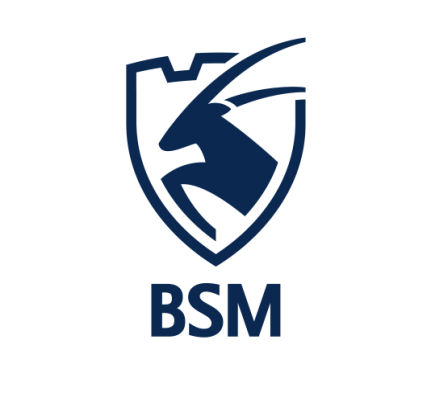 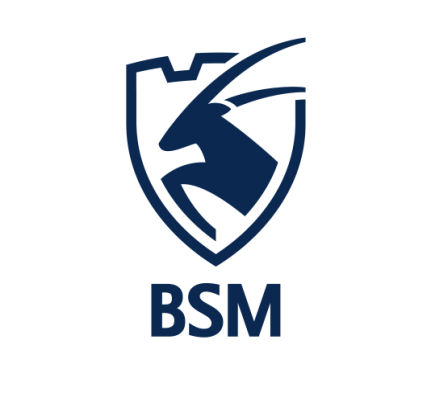 U19 BSME VolleyballTOURNAMENTHosted by the British School Muscat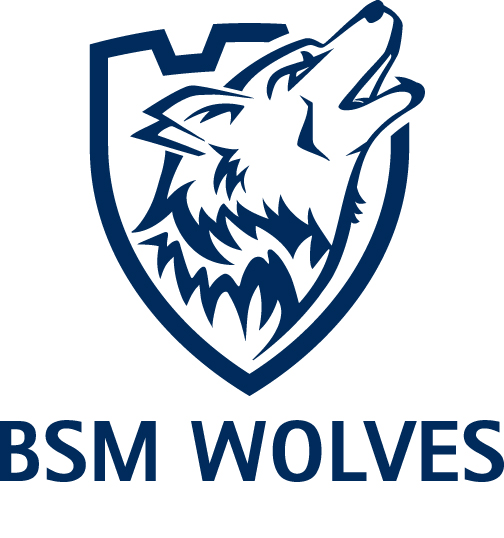 Boys Tournament Friday 7 February 20208:30am – 4:30pmGeneral InformationThere will be 2 courts which will be playing matches concurrently. Court A and B in the Green BSM Sports Hall will be the ‘match’ courts. There will also be 2 additional courts set up in the Blue Sports Hall which teams can use for warming up before games should they wish General Tournament RulesGuidelines – Volleyball Specific Rules approved by the FIVBOfficials provided by the BSM (One Per Game) with 6th Form Sports Leaders acting as Line Judges6 players on court.  Teams can have a maximum of 12 players in the squadA match is the based on ‘best of 3’ sets.  The first 2 sets will be the first to 25 using rally point scoring (on any teams serve). You need to win a set by 2 clear points. If a set goes to 25 - 25 the game would go to 27 etc. There is a ceiling of 30 so if the game reaches 29 – 29 then it would be ‘next point wins’If the game is tied at 1 – 1 will there will be a 3rd deciding set. This 3rd set, if required, will be first to 15 (or 2 clear points if we reach 14 – 14). There is a ceiling of 20 for this final set so if it reaches 19 – 19 then it would be next point wins.Time-Out: One time-out per set per teamNet Heights:     Intermediate 2m 43cmCourt Size: 18m x 9m Matches will start every 45 minutes (but this may be subject to change)Some Key RulesEach school should provide a team roster to the scorekeeper along with each player’s number. Serve: All serves must leave the hand before contact. Substitution: All substitute players must remain on the team’s bench during the game. A substitute can only be replaced by the same player from the starting line up.Teams should be on court at the correct time. Warm Ups should be completed prior to the official start time.Pool Matches Point Scoring3 points for a WIN			1 point for Loss	Playing Format   The 6 teams will play a round robin league. Teams could be playing their games in either court.At the end of the round robin league, the top 4 teams will play off in the semi-finals. Seed 1 will play Seed 4 and Seed 2 will play Seed 3. The winners will contest the final and the losing semi-finalists will contest the 3rd place playoff. Those teams finishing as seeds 5 & 6 will play a separate play off to determine the final places 5th & 6th  Should 2 teams finish level on points then the following will determine the highest placed team. Head to Head. The winning team will proceed through to the higher position rankingPoints conceded. The team with the least amount of points conceded throughout the pool qualifiers will proceed through to the higher position ranking.DRAW DETAILSParticipating Schools and School Acronyms Full Fixture draw to followSchoolsAcronymsBritish School Al KhubairatBSAKThe British School KuwaitBSKBrighton College Abu DhabiBCADBritish School Muscat (A)BSM (A)British School Muscat (B)BSM (B)The British International School JeddahBISJ